ОБЩАЯ ИНФОРМАЦИЯК публикации принимаются работы на русском языке, соответствующие тематике, объёмом не менее 15 страниц. Максимальный объём публикации не ограничен.Каждая работа будет представлена отдельной главой в монографии, поэтому она может иметь параграфы (пункты: 1.1, 1.2, 1.3 и т.д.).В течение 5 дней после завершения приёма материалов будет издана монография, которая размещается на нашем сайте sciencen.org в разделе Архив монографий и регистрируется в Научной электронной библиотеке Elibrary (Договор №467-03/2018K). Монографии присваиваются УДК, ББK, ISBN, DOI (обязательный международный цифровой идентификатор научной публикации).Каждый автор получает Cертификат автора монографии с указанием учёной степени, учёного звания, должности и места работы.ОСНОВНЫЕ РАЗДЕЛЫ МОНОГРАФИИРаздел  1. Экономические наукиРаздел  2. Социологические наукиРаздел  3. Юридические наукиРаздел  4. Политические наукиРаздел  5. Исторические наукиРаздел  6. Педагогические наукиРаздел  7. Психологические наукиТРЕБОВАНИЯ К МАТЕРИАЛАМФормат текста: Microsoft Word (*.doc, *.docx)Ориентация: книжная (альбомная ориентация запрещена);Поля (верхнее, нижнее, левое, правое): 2 см;Шрифт: Times New Roman, размер (кегль) – 14,Межстрочный интервал: полуторный;Объём работы: не менее 15 страницОригинальность текста: не менее 55%ОФОРМЛЕНИЕ ПУБЛИКАЦИИРасположение и структура текста внутри публикациииндекс УДК (кегль  14, выравнивание с левого края) можно найти на сайте: http://teacode.com/online/udc;название работы на русском языке (прописные буквы, шрифт – жирный, выравнивание по центру);ФИО автора(-ов) полностью на русском языке (строчные буквы, шрифт – жирный, выравнивание по правому краю);учёная степень, учёное звание, должность (выравнивание по правому краю);место работы (учёбы) в именительном падеже (выравнивание по правому краю);ВНИМАНИЕ! Если авторы имеют одинаковый статус, общее место работы (учёбы), то оформление проводится в соответствии с Образцом оформления публикации (см. ниже). аннотация на русском языке (кегль  14, не менее 30 слов, выравнивание по ширине);ключевые слова на русском языке  (кегль  14, не менее 5 слов, выравнивание по ширине);название работы, ФИО автора(-ов), аннотация, ключевые слова на английском языке (оформление то же). Должность и место работы переводить не нужно. Для перевода можно воспользоваться переводчиком: https://translate.yandex.ru/ через строку – основной текст работы (кегль  14, межстрочный интервал – 1,5; абзацный отступ – 1 см, выравнивание по ширине);список литературы: оформляется в конце работы в порядке использования источника в тексте под названием «Список литературы». В тексте ссылки на литературу обозначаются квадратными скобками с указанием номера источника и через запятую – номера страницы: [6, с. 114]. Постраничные и концевые ссылки запрещены.  Рисунки: Любые графические материалы (чертеж, схема, диаграмма, рисунок) обозначаются словом «Рис.» и нумеруются арабскими цифрами. Название рисунка располагается под рисунком на следующей строке по центру и выделяется жирным шрифтом.Пример: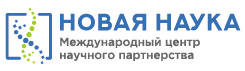 Рис. 1. Название рисункаОт текста рисунок отделяется сверху и снизу пустой строкой. На все рисунки в тексте должны быть ссылки (рис. 1).Таблицы: обозначаются словом «Таблица» и нумеруются арабскими цифрами. Обозначение и порядковый номер таблицы (без точки) выравниваются по правому краю, название таблицы – на следующей строке, по центру. Выделяются жирным шрифтом.  Пример: Таблица 1Название таблицыШрифт в таблицах и рисунках – не менее 10 пт. От текста таблица отделяется сверху и снизу пустой строкой. На все таблицы в тексте должны быть ссылки (табл. 1).Образец оформления публикации:КАК СТАТЬ АВТОРОМ МОНОГРАФИИ?До 19 января 2022 года (включительно) необходимо:Шаг 1:    Подать онлайн-заявку на публикацию монографии на нашем сайте sciencen.org в разделе Монографии     Онлайн-заявка на публикацию монографииШаг 2:    Выслать на адрес Оргкомитета new@sciencen.org отдельными файлами следующие материалы:монографию, оформленную в соответствии с    требованиями и образцом;копию квитанции/чека/уведомления об оплате      (фото, скриншот).Пример заголовков высылаемых файлов:Код монографии, Фамилия автора, Название файлаМОН-94, Петров, Квитанция\ЧекМОН-94, Петров, МонографияВНИМАНИЕ! В теме письма обязательно укажите: МОН-94После получения материалы проверяются редакцией в течение одного рабочего дня, после чего на адрес автора отправляется письмо с уведомлением о принятии работы к публикации. Авторов, не получивших такое уведомление, просим направить материалы повторно или связаться с редакцией.Публикация работ осуществляется только после оплаты организационного взноса. Обязательно присылайте копию документа, подтверждающего оплату!ФИНАНСОВЫЕ УСЛОВИЯС целью возмещения организационных, полиграфических, издательских расходов авторам необходимо оплатить организационный взнос.       При оплате оргвзноса Вашей организацией мы направим Вам все необходимые бухгалтерские документы в электронном и печатном виде. 	Все работы проходят рецензирование (экспертную оценку). За всю информацию, указанную в публикации, юридическую и иную ответственность несет(ут) ее автор(ы).РЕКВИЗИТЫ ДЛЯ ОПЛАТЫБыстрый, безопасный и выгодный способ оплаты – на нашем сайте в разделе https://www.sciencen.org/oplata/ 
без комиссии картами любых банков!Администрация центра не имеет доступ к данным банковских карт плательщиков.Реквизиты для оплаты через банкИНН: 100120195957ОГРНИП: 320100100005530БИК банка получателя: 048602673Банк получателя: Отделение №8628 ПАО СБЕРБАНК               г. ПетрозаводскСчет № банка получателя: 30101810600000000673Счет № получателя: 40802810025000007182ИП Ивановский Сергей ВикторовичНазначение платежа. «За размещение исследовательской работы (ФИО автора) в (код монографии). Без НДС».Заполненную квитанцию Вы также можете скачать на  нашем сайте в разделе https://www.sciencen.org/oplata/ ОРГКОМИТЕТМеждународного центра научного партнёрства «НОВАЯ НАУКА»+7 911-410-77-47new@sciencen.org УВАЖАЕМЫЕ КОЛЛЕГИ!С информацией о других монографиях, конференциях и исследовательских конкурсах можно ознакомиться на нашем сайте 
www.sciencen.org Оргкомитет будет благодарен Вам за распространение данной информации среди коллег, заинтересованных в качественной
и быстрой публикации своих работ.      БЛАГОДАРИМ ВАС!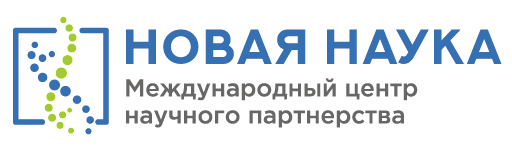 Издатель:МЦНП «НОВАЯ НАУКА» - 
член Международной ассоциации издателей
научной литературы «Publishers International Linking Association»МОНОГРАФИЯЧЕЛОВЕК И СОВРЕМЕННОЕ ОБЩЕСТВО В СОЦИАЛЬНОМ, ПРАВОВОМ, ЭКОНОМИЧЕСКОМ РАКУРСАХ
Код монографии: МОН-9419 января 2022Договор с Научной электронной библиотекойElibrary №467-03/2018K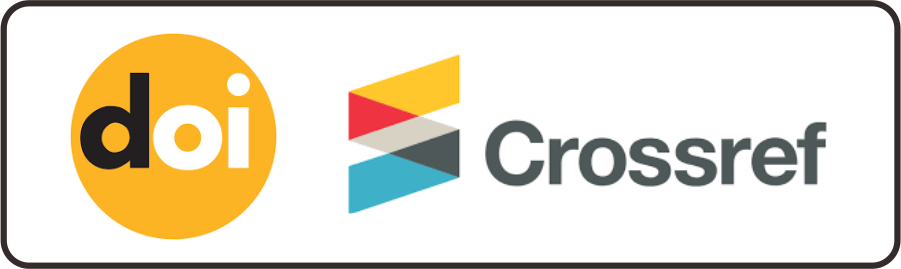 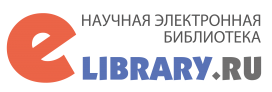 г. Петрозаводск РоссияУДК 330НАЗВАНИЕ РАБОТЫВоронцов Андрей Вадимовичк.п.н., доцентКононов Андрей Петровичк.п.н., доцентАннотация: текст, текст, текст, текст, текст.Ключевые слова: текст, текст, текст, текст, текстTITLE OF THE ARTICLEVoronzov Andrey Vadimovich Kononov Andrey PetrovichAbstract: text, text, text, text, text.Key words: text, text, text, text, textТекст. Текст. Текст. Текст [1, с. 125]. Текст. Текст. Текст. Текст. Текст. Текст. Текст. Текст. Текст. Текст. Текст. Текст. Текст. Текст. Текст [2, с. 132].Список литературы1. Костин Б. Н. Нейтрализация фонемных оппозиций в славянских языках // Вопросы языкознания. – 2021. – № 5. – С. 113-158.2. Пряхин Г. А. Общее в фонетике восточноевропейских языков. – СПб.: Издательство политехнического университета, – 2021. – 203 с.© А.В. Воронцов, А.П. Кононов, 2021УслугаСтоимостьПубликация 1 страницы (не менее 15 стр.)89 руб.Получение электронного экземпляра сборникаБЕСПЛАТНОПечатный экземпляр монографии 550 руб.Доставка печатного экземпляра по России 
(с отслеживанием по Интернету)БЕСПЛАТНОДоставка печатного экземпляра за пределы России950 руб.Сертификат автора электронныйБЕСПЛАТНОПрисвоение DOI 
всей монографииБЕСПЛАТНОПрисвоение DOI 
Вашей главе в монографии950 руб.